Câmara Municipal de Congonhinhas    Rua: Oscar Pereira de Camargo, 396 – Centro – Fone: (43) 3554.1361- Cep: .86.320-000 – Congonhinhas – Pr.3ª REUNIÃO EXTRAORDINÁRIA A SER REALIZADA EM 01-07-2022.			PAUTA DO DIA:PROJETOS DE LEI EM APRECIAÇÃO:Projeto de Lei nº 033/2022, que institui estacionamentos temporários e rotativos de veículos automotores defronte às farmácias e drogarias, no âmbito do Munícipio de Congonhinhas, nas condições que especifica e dá outras providências;Projeto de Lei nº 032/2022, que dispõe sobre a Abertura de Crédito Adicional Especial e inclusão de dotação orçamentária para aquisição do imóvel situado à rua Frei Demétrio, nº 380, no qual está atualmente instalado o Centro Municipal de Educação Infantil Criança esperança;Projeto de Lei nº 031/2022, que dispõe sobre a Abertura de Crédito Adicional Especial com a finalidade de viabilizar o custeio de despesas de manutenção e aquisição de equipamentos para unidade do SAMU deste Município, e dá outras providências;Projeto de Lei nº 021/2022, que dispõe sobre a Lei de Diretrizes Orçamentária para elaboração da Lei Orçamentária do exercício de 2023, e dá outras providênciasProjeto de Lei Legislativo nº 010/2022, que dispõe sobre a concessão de Título de Utilidade Pública à Associação de Catadores de Materiais Recicláveis de Congonhinhas e Região – ACMRC, e dá outras providências;Projeto De Lei Legislativo nº 011/2022, que dispõe sobre a Concessão de Título de Utilidade Pública à Associação de Cafés Especiais do Norte Pioneiro do Paraná – ACENPP, e dá outras providências.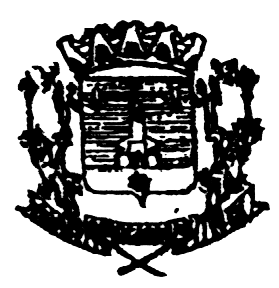 